§1053.  Transfer of partner's transferable interest1.  Transfer of interest.  A transfer, in whole or in part, of a partner's transferable interest in the partnership:A.  Is permissible;  [PL 2005, c. 543, Pt. A, §2 (NEW).]B.  Does not by itself cause the partner's dissociation or a dissolution and winding up of the partnership business; and  [PL 2005, c. 543, Pt. A, §2 (NEW).]C.  Does not, as against the other partners or the partnership, entitle the transferee, during the continuance of the partnership, to participate in the management or conduct of the partnership business, to require access to information concerning partnership transactions or to inspect or copy the partnership books or records.  [PL 2005, c. 543, Pt. A, §2 (NEW).][PL 2005, c. 543, Pt. A, §2 (NEW).]2.  Transferee of partner's interest.  A transferee of a partner's transferable interest in the partnership has a right:A.  To receive, in accordance with the transfer, distributions to which the transferor would otherwise be entitled;  [PL 2005, c. 543, Pt. A, §2 (NEW).]B.  To receive upon the dissolution and winding up of the partnership business, in accordance with the transfer, the net amount otherwise distributable to the transferor; and  [PL 2005, c. 543, Pt. A, §2 (NEW).]C.  To seek under section 1081, subsection 6, a judicial determination that it is equitable to wind up the partnership business.  [PL 2005, c. 543, Pt. A, §2 (NEW).][PL 2005, c. 543, Pt. A, §2 (NEW).]3.  Account of transaction to transferee.  In a dissolution and winding up, a transferee is entitled to an account of partnership transactions only from the date of the latest account agreed to by all of the partners.[PL 2005, c. 543, Pt. A, §2 (NEW).]4.  Rights and duties retained.  Upon transfer, the transferor retains the rights and duties of a partner other than the interest in distributions transferred.[PL 2005, c. 543, Pt. A, §2 (NEW).]5.  Effect to transferee's rights; notice.  A partnership need not give effect to a transferee's rights under this section until the partnership has notice of the transfer.[PL 2005, c. 543, Pt. A, §2 (NEW).]6.  Transfer in violations.  A transfer of a partner's transferable interest in the partnership in violation of a restriction on transfer contained in the partnership agreement is ineffective as to a person having notice of the restriction at the time of transfer.[PL 2005, c. 543, Pt. A, §2 (NEW).]SECTION HISTORYPL 2005, c. 543, §A2 (NEW). The State of Maine claims a copyright in its codified statutes. If you intend to republish this material, we require that you include the following disclaimer in your publication:All copyrights and other rights to statutory text are reserved by the State of Maine. The text included in this publication reflects changes made through the First Regular and First Special Session of the 131st Maine Legislature and is current through November 1. 2023
                    . The text is subject to change without notice. It is a version that has not been officially certified by the Secretary of State. Refer to the Maine Revised Statutes Annotated and supplements for certified text.
                The Office of the Revisor of Statutes also requests that you send us one copy of any statutory publication you may produce. Our goal is not to restrict publishing activity, but to keep track of who is publishing what, to identify any needless duplication and to preserve the State's copyright rights.PLEASE NOTE: The Revisor's Office cannot perform research for or provide legal advice or interpretation of Maine law to the public. If you need legal assistance, please contact a qualified attorney.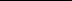 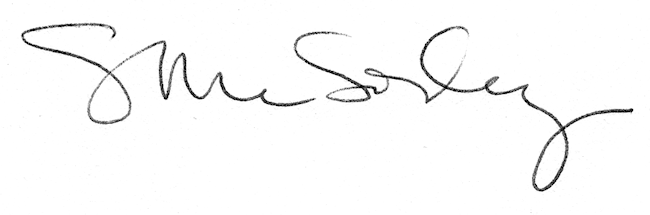 